                        编号：        海南师范大学专业技术资格评审表单   位 ：        教育与心理学院         姓   名 ：           刘宁              现任专业   技术职务  ：              讲师                  申报专业  ：              心理学                申报资格  ：        教学科研并重型副教授        联系电话  ：          13036043520               填表时间：    2019 年 4月 8日填表说明1.本表供本校专业技术人员评审高校系列专业技术资格时使用。１—10页由被评审者填写，第4页中思想品德鉴定和师德师风表现由所在单位填写并盖章。11—12页由二级学院评审工作委员会或职称办填写。填写内容应经人事部门审核认可，编号由人事（职改）部门统一编制。2.年月日一律用公历阿拉伯数字填字。3.“相片”一律用近期一寸正面半身免冠照。4.“毕业学校”填毕业学校当时的全称。5.晋升形式：正常晋升或破格晋升或转评。6.申报资格名称：讲师、实验师、专职思政讲师、教学型副教授、教学科研并重型副教授、科研型副教授、高级实验师、专职思政副教授、教学型教授、教学科研并重型教授、科研型教授、专职思政教授。7.聘任年限应足年，按“5年6个月”格式填写，一年按12个月计算，如2017年3月起聘，到2018年12月，任职年限就只有一年10个月，不到二年。8.学年及学期表达：如2017-2018(一)、2015-2016(二)。9.如填写表格内容较多，可自行增加行，没有内容的表格可删减行，但至少保留表头及一行，不可全删除。基本情况评  审  审  批  意  见姓名刘宁刘宁刘宁性别性别女女出生年月1982.121982.121982.12政治面貌政治面貌党员党员党员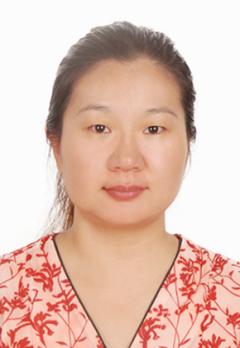 教师资格证种类及学科高校教师.心理学高校教师.心理学高校教师.心理学高校教师.心理学高校教师.心理学高校教师.心理学身份证
号码身份证
号码410522198212032425410522198212032425410522198212032425410522198212032425410522198212032425410522198212032425410522198212032425410522198212032425最高学历毕业院校西南大学西南大学西南大学学历
学位学历
学位学历
学位研究生/硕士研究生/硕士所学专业所学专业	发展与教育心理学	发展与教育心理学	发展与教育心理学	发展与教育心理学	发展与教育心理学	发展与教育心理学现工作单位海南师范大学海南师范大学海南师范大学参加工作时间参加工作时间参加工作时间2008.062008.06任教学科任教学科心理学心理学心理学心理学心理学心理学心理学心理学晋升形式晋升形式正常取得现专业技术资格及时间取得现专业技术资格及时间取得现专业技术资格及时间讲师（2010.07）讲师（2010.07）讲师（2010.07）讲师（2010.07）讲师（2010.07）讲师（2010.07）申请学科组名称申请学科组名称人文 □理工 □艺体外□学科 □实验 □思政人文 □理工 □艺体外□学科 □实验 □思政人文 □理工 □艺体外□学科 □实验 □思政人文 □理工 □艺体外□学科 □实验 □思政人文 □理工 □艺体外□学科 □实验 □思政人文 □理工 □艺体外□学科 □实验 □思政人文 □理工 □艺体外□学科 □实验 □思政人文 □理工 □艺体外□学科 □实验 □思政外语成绩外语成绩六级现任专业技术职务聘任时间及聘任单位现任专业技术职务聘任时间及聘任单位现任专业技术职务聘任时间及聘任单位2010.092010.092010.092010.092010.092010.09聘任年限聘任年限8年 4 个月8年 4 个月8年 4 个月8年 4 个月8年 4 个月职业资格证书职业资格证书职业资格证书高校教师高校教师高校教师申报专业申报专业申报专业心理学心理学心理学心理学心理学心理学心理学心理学申报资格名称申报资格名称申报资格名称申报资格名称申报资格名称教学科研并重型副教授教学科研并重型副教授教学科研并重型副教授教学科研并重型副教授教学科研并重型副教授教学科研并重型副教授任现职以来获得省级以上荣誉情况任现职以来获得省级以上荣誉情况任现职以来获得省级以上荣誉情况无无无无无无无无无无无无无无无无无无无破格申请条件(正常及转评不填)破格申请条件(正常及转评不填)破格申请条件(正常及转评不填)符合条件    ：符合条件    ：符合条件    ：符合条件    ：符合条件    ：符合条件    ：符合条件    ：符合条件    ：符合条件    ：符合条件    ：符合条件    ：符合条件    ：符合条件    ：符合条件    ：符合条件    ：符合条件    ：符合条件    ：符合条件    ：符合条件    ：学习培训经历（包括参加学历学位教育、继续教育、培训、国内外进修等）学习培训经历（包括参加学历学位教育、继续教育、培训、国内外进修等）学习培训经历（包括参加学历学位教育、继续教育、培训、国内外进修等）学习培训经历（包括参加学历学位教育、继续教育、培训、国内外进修等）学习培训经历（包括参加学历学位教育、继续教育、培训、国内外进修等）学习培训经历（包括参加学历学位教育、继续教育、培训、国内外进修等）学习培训经历（包括参加学历学位教育、继续教育、培训、国内外进修等）学习培训经历（包括参加学历学位教育、继续教育、培训、国内外进修等）学习培训经历（包括参加学历学位教育、继续教育、培训、国内外进修等）学习培训经历（包括参加学历学位教育、继续教育、培训、国内外进修等）学习培训经历（包括参加学历学位教育、继续教育、培训、国内外进修等）学习培训经历（包括参加学历学位教育、继续教育、培训、国内外进修等）学习培训经历（包括参加学历学位教育、继续教育、培训、国内外进修等）学习培训经历（包括参加学历学位教育、继续教育、培训、国内外进修等）学习培训经历（包括参加学历学位教育、继续教育、培训、国内外进修等）学习培训经历（包括参加学历学位教育、继续教育、培训、国内外进修等）学习培训经历（包括参加学历学位教育、继续教育、培训、国内外进修等）学习培训经历（包括参加学历学位教育、继续教育、培训、国内外进修等）学习培训经历（包括参加学历学位教育、继续教育、培训、国内外进修等）学习培训经历（包括参加学历学位教育、继续教育、培训、国内外进修等）学习培训经历（包括参加学历学位教育、继续教育、培训、国内外进修等）学习培训经历（包括参加学历学位教育、继续教育、培训、国内外进修等）起止时间起止时间学习形式学习形式学习单位名称学习单位名称学习单位名称学习单位名称学习单位名称学习单位名称学习院系及专业学习院系及专业学习院系及专业学习院系及专业学习院系及专业毕(结肄)业毕(结肄)业国内外国内外国内外证明人证明人2014.09—至今2014.09—至今博士 博士 华东师范大学华东师范大学华东师范大学华东师范大学华东师范大学华东师范大学心理与认知科学学院、发展与教育心理学专业心理与认知科学学院、发展与教育心理学专业心理与认知科学学院、发展与教育心理学专业心理与认知科学学院、发展与教育心理学专业心理与认知科学学院、发展与教育心理学专业在读在读国内国内国内胡谊胡谊2005.09—2008.062005.09—2008.06硕士硕士西南大学西南大学西南大学西南大学西南大学西南大学心理学院、发展与教育心理学专业心理学院、发展与教育心理学专业心理学院、发展与教育心理学专业心理学院、发展与教育心理学专业心理学院、发展与教育心理学专业毕业毕业国内国内国内张庆林张庆林2001.09—2005.062001.09—2005.06学士学士信阳师范学院信阳师范学院信阳师范学院信阳师范学院信阳师范学院信阳师范学院教育科学学院、心理学专业教育科学学院、心理学专业教育科学学院、心理学专业教育科学学院、心理学专业教育科学学院、心理学专业毕业毕业国内国内国内李贵杰李贵杰工作经历工作经历工作经历工作经历工作经历工作经历工作经历工作经历工作经历工作经历工作经历工作经历工作经历工作经历工作经历工作经历工作经历工作经历工作经历工作经历工作经历工作经历起  止  时  间起  止  时  间起  止  时  间起  止  时  间起  止  时  间单      位单      位单      位单      位单      位单      位单      位单      位从 事 何 专 业技  术  工  作从 事 何 专 业技  术  工  作从 事 何 专 业技  术  工  作从 事 何 专 业技  术  工  作从 事 何 专 业技  术  工  作职      务职      务职      务职      务2008年6月—2010年7月   2008年6月—2010年7月   2008年6月—2010年7月   2008年6月—2010年7月   2008年6月—2010年7月   教育科学学院教育科学学院教育科学学院教育科学学院教育科学学院教育科学学院教育科学学院教育科学学院心理学心理学心理学心理学心理学助教助教助教助教 2010年9月—2014年6月 2010年9月—2014年6月 2010年9月—2014年6月 2010年9月—2014年6月 2010年9月—2014年6月教育科学学院教育科学学院教育科学学院教育科学学院教育科学学院教育科学学院教育科学学院教育科学学院心理学心理学心理学心理学心理学讲师/兼职学院行政工作讲师/兼职学院行政工作讲师/兼职学院行政工作讲师/兼职学院行政工作 2014年8月— 至今   2014年8月— 至今   2014年8月— 至今   2014年8月— 至今   2014年8月— 至今  教育科学学院（教育与心理学院）教育科学学院（教育与心理学院）教育科学学院（教育与心理学院）教育科学学院（教育与心理学院）教育科学学院（教育与心理学院）教育科学学院（教育与心理学院）教育科学学院（教育与心理学院）教育科学学院（教育与心理学院）心理学心理学心理学心理学心理学讲师讲师讲师讲师 年   月—   年   月 年   月—   年   月 年   月—   年   月 年   月—   年   月 年   月—   年   月 年   月—   年   月 年   月—   年   月 年   月—   年   月 年   月—   年   月 年   月—   年   月 年   月—   年   月 年   月—   年   月 年   月—   年   月 年   月—   年   月 年   月—   年   月 年   月—   年   月 年   月—   年   月 年   月—   年   月 年   月—   年   月 年   月—   年   月 年   月—   年   月 年   月—   年   月 年   月—   年   月 年   月—   年   月 年   月—   年   月基本条件基本条件基本条件基本条件思想品德鉴定及师德师风表现分党委书记签名（盖章）：                     年   月   日分党委书记签名（盖章）：                     年   月   日分党委书记签名（盖章）：                     年   月   日任现职以来的考核结果(高级职称填近五年）2014年合格，2015年合格，2016年合格，2017年合格，2018年合格 2014年合格，2015年合格，2016年合格，2017年合格，2018年合格 2014年合格，2015年合格，2016年合格，2017年合格，2018年合格 是否存在延迟申报情况否是 是 担任班主任或辅导员时间 2年面向全校举办的公开学术讲座次数1任现职以来的教学业绩情况任现职以来的教学业绩情况任现职以来的教学业绩情况任现职以来的教学业绩情况任现职以来的教学业绩情况任现职以来的教学业绩情况任现职以来的教学业绩情况教学业绩条件（列出本人符合的条款）必备条件①近五年，承担全日期本科生 12 门课程的讲授，其中 2 门为必修课；总计课堂教学授课时数为 1659 学时，年平均课堂授课 331 学时，课堂教学质量测评“优秀”的次数达 75 %。本次晋升专业技术资格的课程评估成绩为优秀 档次。②承担2012届应用心理学本科生毕业实习的指导工作，承担2011届、2012届、2013届、2014届应用心理学本科生毕业论文指导工作。指导2013年暑期大学生志愿者文化科技卫生“三下乡”社会实践活动，学生的实践论文获学校二等奖。①近五年，承担全日期本科生 12 门课程的讲授，其中 2 门为必修课；总计课堂教学授课时数为 1659 学时，年平均课堂授课 331 学时，课堂教学质量测评“优秀”的次数达 75 %。本次晋升专业技术资格的课程评估成绩为优秀 档次。②承担2012届应用心理学本科生毕业实习的指导工作，承担2011届、2012届、2013届、2014届应用心理学本科生毕业论文指导工作。指导2013年暑期大学生志愿者文化科技卫生“三下乡”社会实践活动，学生的实践论文获学校二等奖。①近五年，承担全日期本科生 12 门课程的讲授，其中 2 门为必修课；总计课堂教学授课时数为 1659 学时，年平均课堂授课 331 学时，课堂教学质量测评“优秀”的次数达 75 %。本次晋升专业技术资格的课程评估成绩为优秀 档次。②承担2012届应用心理学本科生毕业实习的指导工作，承担2011届、2012届、2013届、2014届应用心理学本科生毕业论文指导工作。指导2013年暑期大学生志愿者文化科技卫生“三下乡”社会实践活动，学生的实践论文获学校二等奖。①近五年，承担全日期本科生 12 门课程的讲授，其中 2 门为必修课；总计课堂教学授课时数为 1659 学时，年平均课堂授课 331 学时，课堂教学质量测评“优秀”的次数达 75 %。本次晋升专业技术资格的课程评估成绩为优秀 档次。②承担2012届应用心理学本科生毕业实习的指导工作，承担2011届、2012届、2013届、2014届应用心理学本科生毕业论文指导工作。指导2013年暑期大学生志愿者文化科技卫生“三下乡”社会实践活动，学生的实践论文获学校二等奖。①近五年，承担全日期本科生 12 门课程的讲授，其中 2 门为必修课；总计课堂教学授课时数为 1659 学时，年平均课堂授课 331 学时，课堂教学质量测评“优秀”的次数达 75 %。本次晋升专业技术资格的课程评估成绩为优秀 档次。②承担2012届应用心理学本科生毕业实习的指导工作，承担2011届、2012届、2013届、2014届应用心理学本科生毕业论文指导工作。指导2013年暑期大学生志愿者文化科技卫生“三下乡”社会实践活动，学生的实践论文获学校二等奖。教学业绩条件（列出本人符合的条款）任选条件在省级学术期刊发表教改论文1篇、参与编写十二五国家级规划教材（2万字） 。在省级学术期刊发表教改论文1篇、参与编写十二五国家级规划教材（2万字） 。在省级学术期刊发表教改论文1篇、参与编写十二五国家级规划教材（2万字） 。在省级学术期刊发表教改论文1篇、参与编写十二五国家级规划教材（2万字） 。在省级学术期刊发表教改论文1篇、参与编写十二五国家级规划教材（2万字） 。必备条件①任现职以来（或近七年）教学工作情况必备条件①任现职以来（或近七年）教学工作情况必备条件①任现职以来（或近七年）教学工作情况必备条件①任现职以来（或近七年）教学工作情况必备条件①任现职以来（或近七年）教学工作情况必备条件①任现职以来（或近七年）教学工作情况必备条件①任现职以来（或近七年）教学工作情况学年、学期课程名称课程名称班级名称课堂时数评价等级备注2010-2011(一)  发展与教育心理学发展与教育心理学09美术本(1)(2)(3)班36A2/182010-2011(一)  发展与教育心理学发展与教育心理学09化教本、09教技本36A2/182010-2011(一)  发展与教育心理学发展与教育心理学09计本(1)(2)班36A2/182010-2011(一)  发展与教育心理学发展与教育心理学09中文本(5)、09对外本36A2/182010-2011(一)  心理健康教育心理健康教育07教育本34A2/172010-2011(一)  心理咨询考试指导心理咨询考试指导07教育本18A2/92010-2011(二)教育心理学教育心理学09学前教育本51A3/172010-2011(二)心理健康教育心理健康教育08教育本36A2/182010-2011(二)心理咨询师考试指导心理咨询师考试指导08应心本34A2/172010-2011(二)认知心理学 认知心理学 08应心本54A3/182011-2012(一)心理咨询考试指导心理咨询考试指导08教育本18A2/92011-2012(一)心理健康教育心理健康教育08应心本64A4/162011-2012(一)认知心理学认知心理学09应心本51A3/172011-2012(一)健康心理学健康心理学08应心本32A2/162011-2012(一)健康心理学健康心理学全校公选课34A2/172011-2012(二)心理健康教育心理健康教育09教育本34B2/172011-2012(二)健康心理学健康心理学09应心本34B2/172011-2012(二)教育心理学教育心理学10学前教育本51B3/172012-2013(一)发展与教育心理学发展与教育心理学11计算机本(1)(2)班36B2/182012-2013(一)发展与教育心理学发展与教育心理学11中文本(2)(3)班36B2/182012-2013(一)发展与教育心理学发展与教育心理学11中文本(4)(5)班36B2/182012-2013(一)发展与教育心理学发展与教育心理学11数学本(3)、11舞蹈本(1)(2)男班36B2/18发展与教育心理学发展与教育心理学11计算机本(1)(2)班36B2/18发展与教育心理学发展与教育心理学11化学本(1)(2)班36B2/18发展与教育心理学发展与教育心理学11中文本(1)/11对外汉语班36B2/18学校心理健康教育学校心理健康教育10应心本34B2/17认知心理学认知心理学10应心本51B3/172012-2013(二)心理健康教育心理健康教育10教育本34A2/172012-2013(二)健康心理学健康心理学10应心本34A2/172012-2013(二)教育心理学教育心理学11学前教育本（1）51A3/172012-2013(二)教育心理学教育心理学11学前教育本（2）51A3/172013-2014(一)学校心理健康教育学校心理健康教育12舞蹈本(1)(2)、12音乐本(1)班18A2/92013-2014(一)学校心理健康教育学校心理健康教育12舞蹈本(3)男班、12音乐本(2)班18A2/92013-2014(一)大学生心理素质教育和心理调试 大学生心理素质教育和心理调试 公选课34A2/172013-2014(一)学习心理学学习心理学公选课34A2/172013-2014(一)大学生心理健康大学生心理健康公选课34A2/172013-2014(一)认知心理学认知心理学11应心本51A3/172013-2014(二)心理健康教育心理健康教育11教育本34A2/172013-2014(二)健康心理学健康心理学11应心本34A2/172013-2014(二)教育心理学教育心理学12学前教育本（1）51A3/172013-2014(二)教育心理学教育心理学12学前教育本（2）51A3/172013-2014(二)学校心理健康教育学校心理健康教育12对外汉语本、12历史本18A2/92013-2014(二)学校心理健康教育学校心理健康教育12物理本(1)(2)班18A2/92013-2014(二)发展与教育心理学发展与教育心理学11中文本(1)/11对外汉语班36A2/182013-2014(二)管理心理学管理心理学公选课32A2/16教学业绩必备条件②情况承担2012届应用心理学本科生毕业实习的指导工作。承担2011届、2012届、2013届、2014届应用心理学本科生毕业论文指导工作。 指导2013年暑期大学生志愿者文化科技卫生“三下乡”社会实践活动，学生的实践论文获学校二等奖。教学业绩必备条件③情况教学业绩必备条件④情况教学业绩任选条件在省级学术期刊发表教改论文2篇、参与编写第二批“十二五”普通高等教育本科国家级规划教材、中国心理学会推荐教材《认知心理学》，高等教育出版社出版。任现职以来的科研业绩情况任现职以来的科研业绩情况任现职以来的科研业绩情况任现职以来的科研业绩情况任现职以来的科研业绩情况任现职以来的科研业绩情况任现职以来的科研业绩情况任现职以来的科研业绩情况任现职以来的科研业绩情况科研业绩条件（列出本人符合的条款）科研业绩条件（列出本人符合的条款）必备条件① 主持海南省哲学社会科学规划项目1项② 在A类刊物发表论文1篇① 主持海南省哲学社会科学规划项目1项② 在A类刊物发表论文1篇① 主持海南省哲学社会科学规划项目1项② 在A类刊物发表论文1篇① 主持海南省哲学社会科学规划项目1项② 在A类刊物发表论文1篇① 主持海南省哲学社会科学规划项目1项② 在A类刊物发表论文1篇① 主持海南省哲学社会科学规划项目1项② 在A类刊物发表论文1篇科研业绩条件（列出本人符合的条款）科研业绩条件（列出本人符合的条款）任选条件①公开出版有较高学术水平的学术著作1部（15万字）②公开出版有较高学术水平的本专业教材2部（共13万字）③①公开出版有较高学术水平的学术著作1部（15万字）②公开出版有较高学术水平的本专业教材2部（共13万字）③①公开出版有较高学术水平的学术著作1部（15万字）②公开出版有较高学术水平的本专业教材2部（共13万字）③①公开出版有较高学术水平的学术著作1部（15万字）②公开出版有较高学术水平的本专业教材2部（共13万字）③①公开出版有较高学术水平的学术著作1部（15万字）②公开出版有较高学术水平的本专业教材2部（共13万字）③①公开出版有较高学术水平的学术著作1部（15万字）②公开出版有较高学术水平的本专业教材2部（共13万字）③科研业绩条件（列出本人符合的条款）科研业绩条件（列出本人符合的条款）学术讲座个人校内学术讲座次数（1次）个人校内学术讲座次数（1次）个人校内学术讲座次数（1次）个人校内学术讲座次数（1次）个人校内学术讲座次数（1次）个人校内学术讲座次数（1次）必备条件之① 纵向科研项目必备条件之① 纵向科研项目必备条件之① 纵向科研项目必备条件之① 纵向科研项目必备条件之① 纵向科研项目必备条件之① 纵向科研项目必备条件之① 纵向科研项目必备条件之① 纵向科研项目必备条件之① 纵向科研项目序号项目名称项目名称项目名称批准号项目来源立项时间立项经费（万元）是否主持1海南省流动女性获得感状况的调查研究海南省流动女性获得感状况的调查研究海南省流动女性获得感状况的调查研究HNSK（JD）17-39海南省哲学社会科学规划项目2017.90是2初中生学习判断的发展研究初中生学习判断的发展研究初中生学习判断的发展研究Hjsk2011-32海南省高等学校科学研究项目2011.120.5是3当前青少年网络道德心理的实证研究当前青少年网络道德心理的实证研究当前青少年网络道德心理的实证研究HNSK（YB）15-128海南省哲学社会科学规划项目2015.122.5否4听障儿童数量加工特点及表征研究听障儿童数量加工特点及表征研究听障儿童数量加工特点及表征研究HNKY2014-36海南省高等学校科学研究项目2014.72否5基于学生发展的课堂即时评价研究基于学生发展的课堂即时评价研究基于学生发展的课堂即时评价研究HNSK(GJ)14-52海南省哲学社会科学规划项目2014.60否6当代海南民众“中国梦”心理诉求的特点及社会心理分析当代海南民众“中国梦”心理诉求的特点及社会心理分析当代海南民众“中国梦”心理诉求的特点及社会心理分析HNSK(GJ)14-60海南省哲学社会科学规划项目2014.20否7中文文盲、半文盲对文字的外显与内隐认知加工中文文盲、半文盲对文字的外显与内隐认知加工中文文盲、半文盲对文字的外显与内隐认知加工312092海南省自然科学基金2013.12否8电子游戏成瘾者的注意特征研究电子游戏成瘾者的注意特征研究电子游戏成瘾者的注意特征研究Hjsk2011-18海南省高等学校科学研究项目2011.120.5否必备条件之② 发表学术论文必备条件之② 发表学术论文必备条件之② 发表学术论文必备条件之② 发表学术论文必备条件之② 发表学术论文必备条件之② 发表学术论文以第一作者（或通信作者）发表论文总数：  1 篇，其中：A类  1 篇，B类   篇，C类  篇，D类 3 篇以第一作者（或通信作者）发表论文总数：  1 篇，其中：A类  1 篇，B类   篇，C类  篇，D类 3 篇以第一作者（或通信作者）发表论文总数：  1 篇，其中：A类  1 篇，B类   篇，C类  篇，D类 3 篇以第一作者（或通信作者）发表论文总数：  1 篇，其中：A类  1 篇，B类   篇，C类  篇，D类 3 篇以第一作者（或通信作者）发表论文总数：  1 篇，其中：A类  1 篇，B类   篇，C类  篇，D类 3 篇以第一作者（或通信作者）发表论文总数：  1 篇，其中：A类  1 篇，B类   篇，C类  篇，D类 3 篇序号成果名称刊物名称，发表时间和刊期刊物级别转载情况检索证明（有或无）1Do demographic characteristics make differences? demographic characteristics as moderators in the associations between only child status and cognitive/non-cognitive outcomes in china.Frontiers in Psychology (2017.4)SSCI无有2初中生即刻学习判断的UWP效应初探佳木斯教育学院学报（2013.3/第三期）省级无有3延迟学习判断的UWP效应初探海南广播电视大学学报（2013.9/第三期）省级无有4初一和初二学生即刻学习判断准确性的发展研究开封教育学院学报（2013.3/第三期）省级无有任选条件之① 出版学术著作任选条件之① 出版学术著作任选条件之① 出版学术著作任选条件之① 出版学术著作任选条件之① 出版学术著作任选条件之① 出版学术著作任选条件之① 出版学术著作任选条件之① 出版学术著作任选条件之① 出版学术著作序号成果名称类别合（独）著译及排名出版社和出版时间CIP核字号总字数（万字）个人撰写字数（万字）检索页（有或无）1体育训练与运动心理学研究专著合著 吉林出版集团股份有限公司/2018.112018第282934号28.4万字15万字有2教师专业发展编著合编2016.9030134345有3大学生心理健康教育编著合编2015.5108424378有任选条件之② 科研成果奖任选条件之② 科研成果奖任选条件之② 科研成果奖任选条件之② 科研成果奖任选条件之② 科研成果奖任选条件之② 科研成果奖任选条件之② 科研成果奖任选条件之② 科研成果奖序号获奖成果名称成果类别奖励名称获奖等级获奖时间第几完成人备注 任选条件之③ 社会服务效益（经费） 任选条件之③ 社会服务效益（经费） 任选条件之③ 社会服务效益（经费） 任选条件之③ 社会服务效益（经费） 任选条件之③ 社会服务效益（经费） 任选条件之③ 社会服务效益（经费） 任选条件之③ 社会服务效益（经费）序号项目（成果）名称项目来源时间是否主持到账经费（万元）备注任选条件之④ 授权专利任选条件之④ 授权专利任选条件之④ 授权专利任选条件之④ 授权专利任选条件之④ 授权专利任选条件之④ 授权专利任选条件之④ 授权专利序号授权专利名称专利授权号专利类型授权时间第几发明人转让或实施情况任选条件之⑤ 研究报告任选条件之⑤ 研究报告任选条件之⑤ 研究报告任选条件之⑤ 研究报告任选条件之⑤ 研究报告任选条件之⑤ 研究报告序号报告名称采纳部门（或领导批示）采纳时间级别备注个人公开学术讲座个人公开学术讲座个人公开学术讲座个人公开学术讲座个人公开学术讲座个人公开学术讲座个人公开学术讲座序号题 目举办单位举办时间举办地点对象及人数备注1国内专长领域研究的现状及趋势教育与心理学院2018年9月27日公共楼607教室应用心理专业的学生（96人）本人专业技术工作述评（限1800字）    一、专业知识方面任现职以来，我注重学习心理学专业的相关理论，了解我国教育改革和心理学的最新动向，且注意在学科研究方法上的专研和学习。分别于2012年、2016年参加了全国心理学大会。于2014年9月到华东师范大学攻读发展与教育心理学专业博士，期间认真研读了本专业的文献和最新进展，并学习了多种心理学的新技术（脑电、眼动、核磁和近红外），在国外合作导师的指导下对大数据的处理程序和方法进行了系统的学习和实际操作。我的专业基础知识扎实，心理学理论研究水平达到了一定的高度，多次为海南省中小学老师作心理健康教育方面的培训报告。 　　二、教学方面任现职至今，主动接受各项教学任务，平均年课时为331（不含成人教育和研究生教育）。注重研究教学理论和教学方法，多次聆听专家教授讲授的课程，并主动向经验丰富的教师请教沟通，结合学生的反馈和听课专家的意见，不断反思自己的教学，形成自己的教学风格，在教学中依据建构主义教学理论结合当代大学生的心理特点进行备课，并充分运用现代信息技术和心理学软件等辅助工具完成心理学相关教学任务，教学效果良好，受到学生普遍的欢迎。此外，2012年指导应用心理班的学生教育实习、多次带应用心理学班学生见习，以及每年都承担本科生毕业论文指导等工作，成绩明显。指导2013年暑期大学生志愿者文化科技卫生“三下乡”社会实践活动，学生的实践论文获学校二等奖。参与应用心理学专业的教育教学改革和学科建设，参与修改和制定应用心理学系的培养计划，学科规划等。此外，也参与全校教师教育类课程《发展与教育心理学》的教育教学改革和学科建设，并参与制定相关的培养计划。三、科研方面坚持以教学带动科研，以科研促进教学。任现职以来，公开发表论文6篇，其中SSCI论文1篇；合编学术著作1部、参编教材3部；主持完成了海南省高等教育科学研究课题1项，主持在研的海南省哲学社会科学规划课题1项，参与在研海南省哲学社会科学规划课题1项，参与并完成海南省哲学社会科学规划课题2项，参与并完成海南省高等教育科学研究课题2项，参与并完成了海南省自然科学课题1项。　　主要有以下三个方面的工作：在学习心理、认知心理方面的研究：任现职以来，我主持完成了海南省高等教育科学研究课题1项，本人撰写并发表初中生学习心理的论文共3篇。此外，本人撰写的关于独生子女和非独生子女的初中生在认知和非认知方面的差异的论文，发表在国外SSCI杂志上，研究发现对现实有很强的指导意义。参加编写出版了《认知心理学》1部心理学著作（十二五国家级规划教材，高等教育出版社出版），在其心理教育领域有较丰富的研究成果和实践经验。2.在社会心理和专家心理方面的研究：任现职以来，我主持海南省哲学社会科学规划课题1项，关注“海南省流动女性”的心理健康，目前已完成研究报告，两篇论文进入核心期刊的终审程序。参加编写出版了《大学生心理健康教育》和《教师专业发展》两部教材；本人的博士论文研究方向是专长心理，主要采用脑科学技术对围棋专家的特殊心理进行解密，帮助我们进一步揭开优秀专家表现的面纱；基于博士期间的学习，与人合著了一部与运动专长有关的著作《体育训练与运动心理学研究》。 四、行政方面任现职至今，承担08级学前教育班主任两年，该班在全院荣获优秀班集体的称号。从2010年9月份至2014年6月份，兼职学院的研究生秘书。2010年9月至2012年6月兼职学院的科研秘书，兼职期间，对工作认真负责，配合学校按时完成相关任务，受到学校和学院领导及老师的一致好评，于2010-2011学年度和2012-2013学年度两次获得“优秀共产党员”称号。积极参加学校举办的活动，如学校运动会和工会举办的教职工活动；对学校和院系的建设与发展提出积极的意见和建议，认真按时完成学校和院系规定的各项任务。本人承诺：所提供的个人信息和证明材料真实准确，对因提供有关信息、证件不实或违反有关规定造成的后果，责任自负。                                                        签名：                   年   月   日各学院专业技术评审工作委员会审核推荐意见经鉴定审核，        同志的申报材料真实完整，并经    年  月  日至    月   日公示无异议，同意推荐其参评              专业技术资格职称。材料审核人：              学院院长签字（盖章）：         年   月    日同行专家评审情况记录代表作1名称：代表作2名称：同意    票，不同意    票。学校职称办预审意见：审 核 人：                          负责人：                         （加盖单位公章）审核日期：学校职称办预审意见：审 核 人：                          负责人：                         （加盖单位公章）审核日期：申请人答辨情况：                   学科评议组组长签名：                  年    月    日申请人答辨情况：                   学科评议组组长签名：                  年    月    日学科评议组意见：专家签名：                                                            日期：学科评议组意见：专家签名：                                                            日期：评  审  组  织  意  见总人数参加人数表  决  结  果表  决  结  果表  决  结  果表  决  结  果备注评  审  组  织  意  见赞成人数反对人数评  审  组  织  意  见评委会                                           评审机构主任签字：                                              公  章                                               年     月     日评委会                                           评审机构主任签字：                                              公  章                                               年     月     日评委会                                           评审机构主任签字：                                              公  章                                               年     月     日评委会                                           评审机构主任签字：                                              公  章                                               年     月     日评委会                                           评审机构主任签字：                                              公  章                                               年     月     日评委会                                           评审机构主任签字：                                              公  章                                               年     月     日评委会                                           评审机构主任签字：                                              公  章                                               年     月     日公   示   结   果                                公   章                              年     月     日                                公   章                              年     月     日                                公   章                              年     月     日                                公   章                              年     月     日                                公   章                              年     月     日                                公   章                              年     月     日                                公   章                              年     月     日学  校  核  准  意  见公  章负责人：                                           年     月    日公  章负责人：                                           年     月    日公  章负责人：                                           年     月    日公  章负责人：                                           年     月    日公  章负责人：                                           年     月    日公  章负责人：                                           年     月    日公  章负责人：                                           年     月    日